附件2考生端“监控系统”操作须知一、网络要求带宽不低于20Mb/s，稳定WIFI或4G及以上网络二、设备要求重要提示：使用软件前请保证设备电量充足，并建议全程接入电源或移动电源。使用软件前应关闭无关应用或提醒功能，避免来电、社交软件（微信、QQ等：由他人发起的视频或语音请求）、或其他应用打断监考过程。手机不能静音，通话音量和媒体音量全程保持正常音量。考试全程保持监考APP前台运行，不能切换至其他APP或回到手机桌面。面试期间，监控手机要开启勿扰模式并提前关闭与面试无关的应用（如退出微信、QQ账号等），保证面试顺利进行。（如果wifi网络稳定，可以开启飞行模式并连接wifi网络进行面试。）如考生未按要求操作，造成面试后果自负。三、环境要求考生应选择安静、光线充足、不受打扰的空间独自参加线上面试，不允许在公共场所（如学校、图书馆、咖啡馆、办公室等）进行线上面试。考试过程中不允许任何人进入考生面试独立环境陪同，严格规避无关人员在面试区域出入，否则将被认定为违纪。请准备支架用于摆放考试设备（带摄像头的智能手机）。使用智能手机作为AI云监控设备时，摆放好设备并做好数据线供电准备。除上述物品外，桌面上不允许摆放任何与面试无关物品。四、下载与安装（一）设备1.Android手机：使用手机扫码或浏览器扫描下面二维码，在浏览器中下载和安装优巡APP。也可以复制网址https://cm.aitestgo.com/wap/download.html到手机浏览器中下载安装。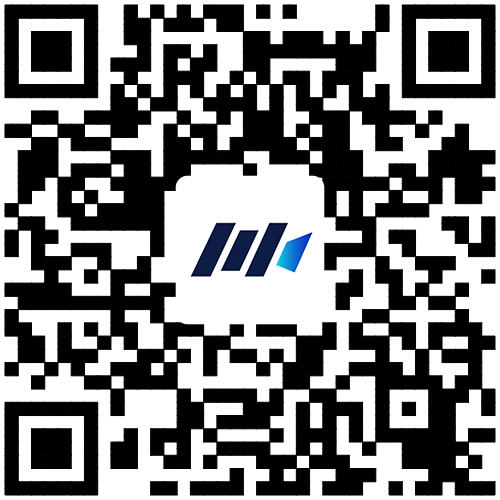 手机如未自动跳转浏览器请点击右上侧【…】标志，选择在浏览器打开，点击下载APP，并安装。手机如自动跳转至QQ浏览器或手机自带浏览器，请直接点击【下载APP】。首次启动APP会提示开启拍照、录音和文件访问权限，如下图所示，不同品牌和版本手机开启权限界面略有不同，请确认开启此三项权限。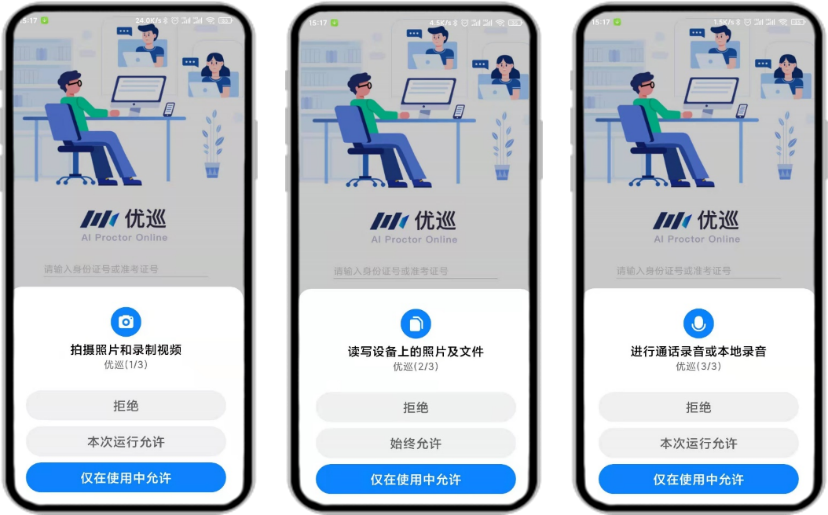 2.IOS手机：在APP Store中搜索“优巡”，找到以下应用，下载并安装。首次启动APP登录过程中会提示开启相机和麦克风访问权限，请确认开启。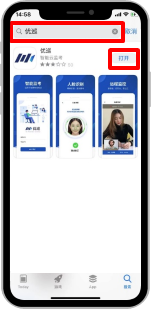 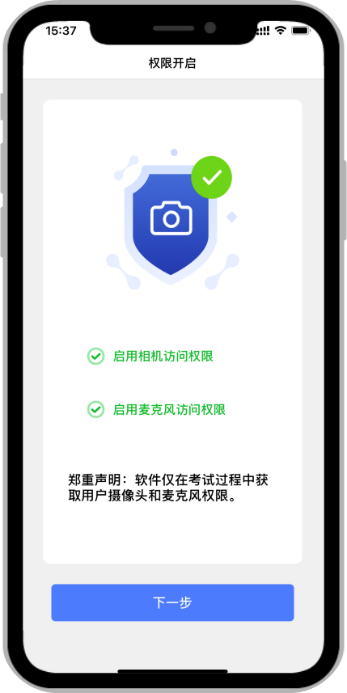 （二）登录并确认身份输入“准考证号”和“考试ID”，阅读并勾选同意隐私条款后，点击【进入考试】。（准考证号和考试ID会以发送短信/邮件通知考生）核对考生信息，未提供报名照时，首次登陆无照片。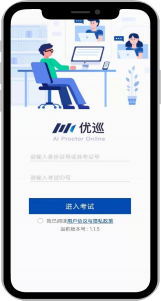 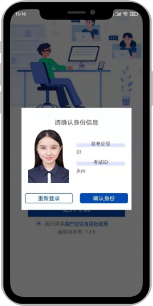 （三）人脸识别核验身份本次采用考生身份公安认证通过身份证信息与公安数据库比对，不是本人面试将作违纪处理。由于光线不稳定或者采集角度原因可能导致验证失败，一定在光照环节稳定，正脸拍照。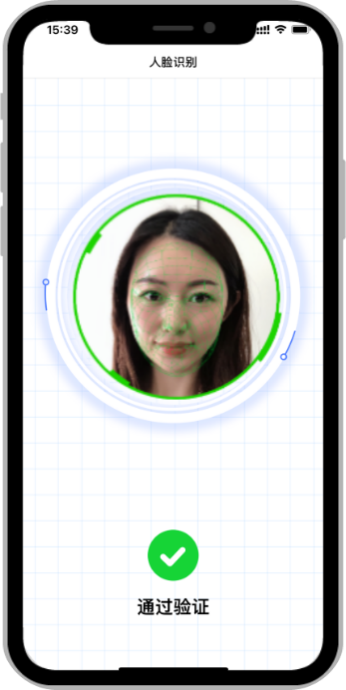 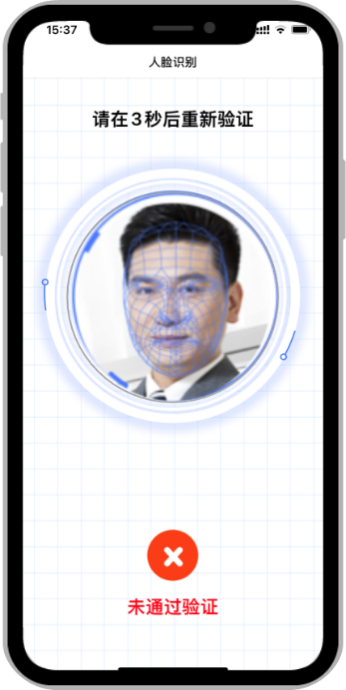 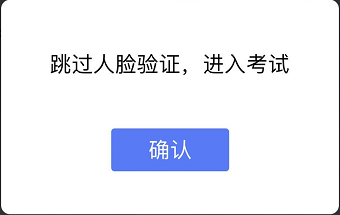 （四）阅读并勾选考生须知并进入监考画面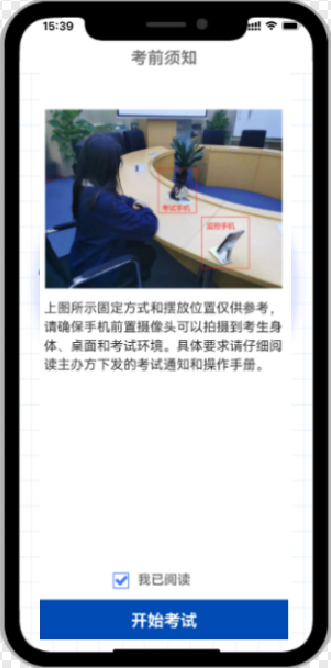 （五）360度考场环拍面试要求：考生登录监考手机后，请考生先使用监考手机对周围环境360度旋转一周拍摄不少于30秒的监考佐证视频，确保所在场所符合考试要求。拍摄完毕后将监控手机放在规定位置固定。（六）将手机固定在合适位置放置要求：1、请保持手机竖直放置；2、确保前置摄像头可以拍摄到考生的头部、面部、手部和桌面，以免造成无法识别或被错误识别为疑似作弊行为。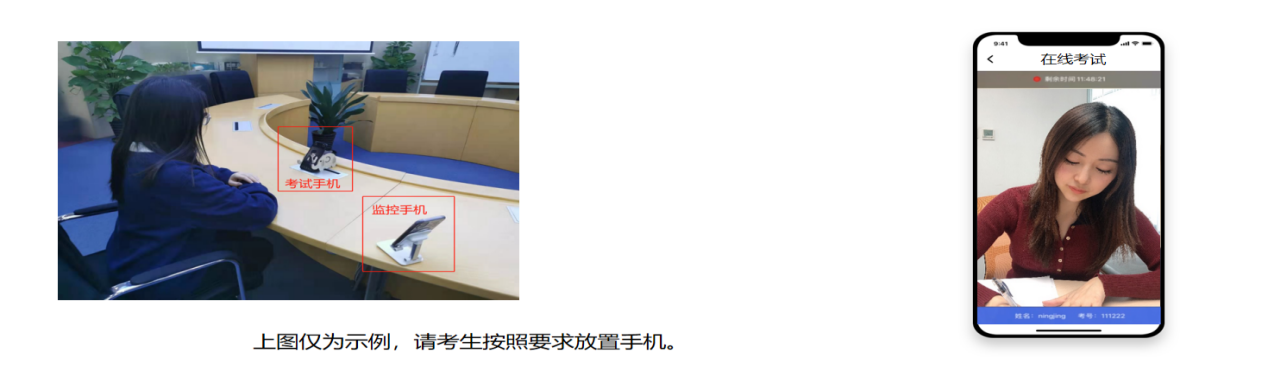 （七）考中求助点击监考画面中右上角的【…】打开菜单，选择【求助】，向监考老师发起求助，然后请耐心等待老师发起视频通话。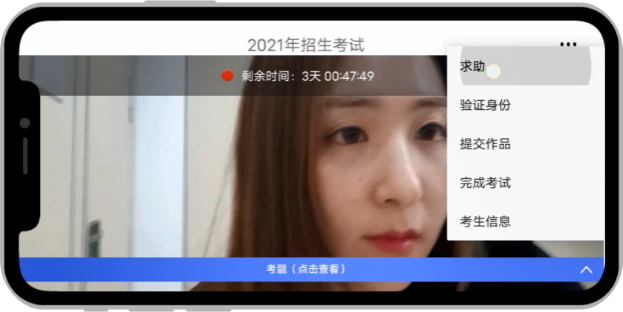 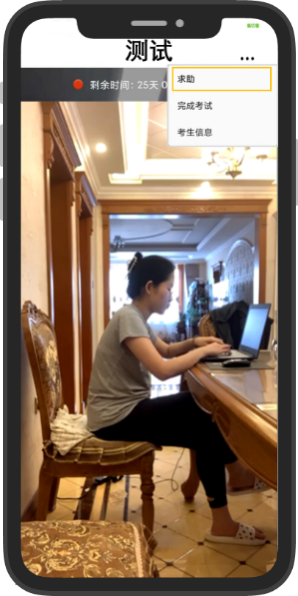 （八）结束考试（九）在线技术支持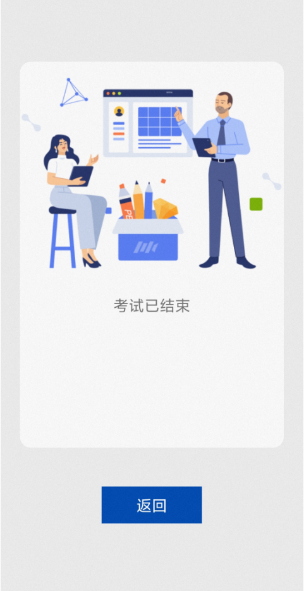 关于优巡APP下载和使用的问题，可以通过手机扫描下面二维码，或者在安卓手机优巡APP下载页面，进入在线客服窗口进行咨询。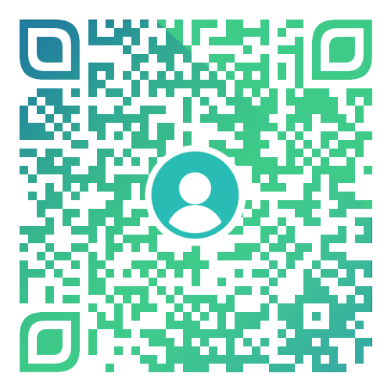 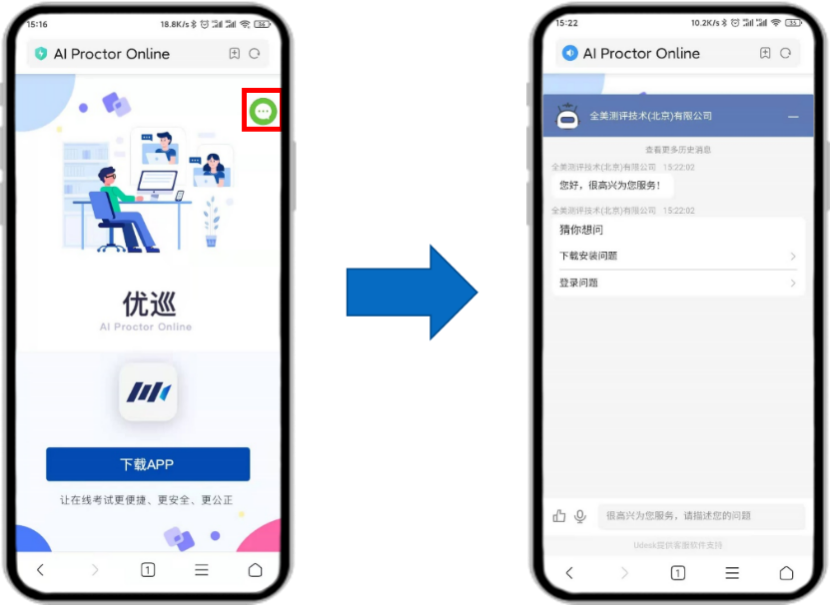 系统建议版本推荐机型IOSIOS13及以上Iphone 8及以上AndroidAndroid 4.1及以上2018年以后的机型，不支持安卓系统PAD